宁化县安乐镇开展诚信建设宣传活动为进一步加强“诚信安乐”建设，1月16日，安乐镇综治中心联合道安办利用圩日开展诚信建设宣传活动。活动中，在人流集中时通过发放宣传材料、现场解说案例等方式进行宣传，同时将扫黑除恶、禁赌、反邪教、反电诈、禁毒、“无讼”村建设等知识通过通俗易懂的形式，让老百姓入脑入心。此次活动共发放宣传单和宣传手册600余份、来往咨询群众80余人，宣传效果显著。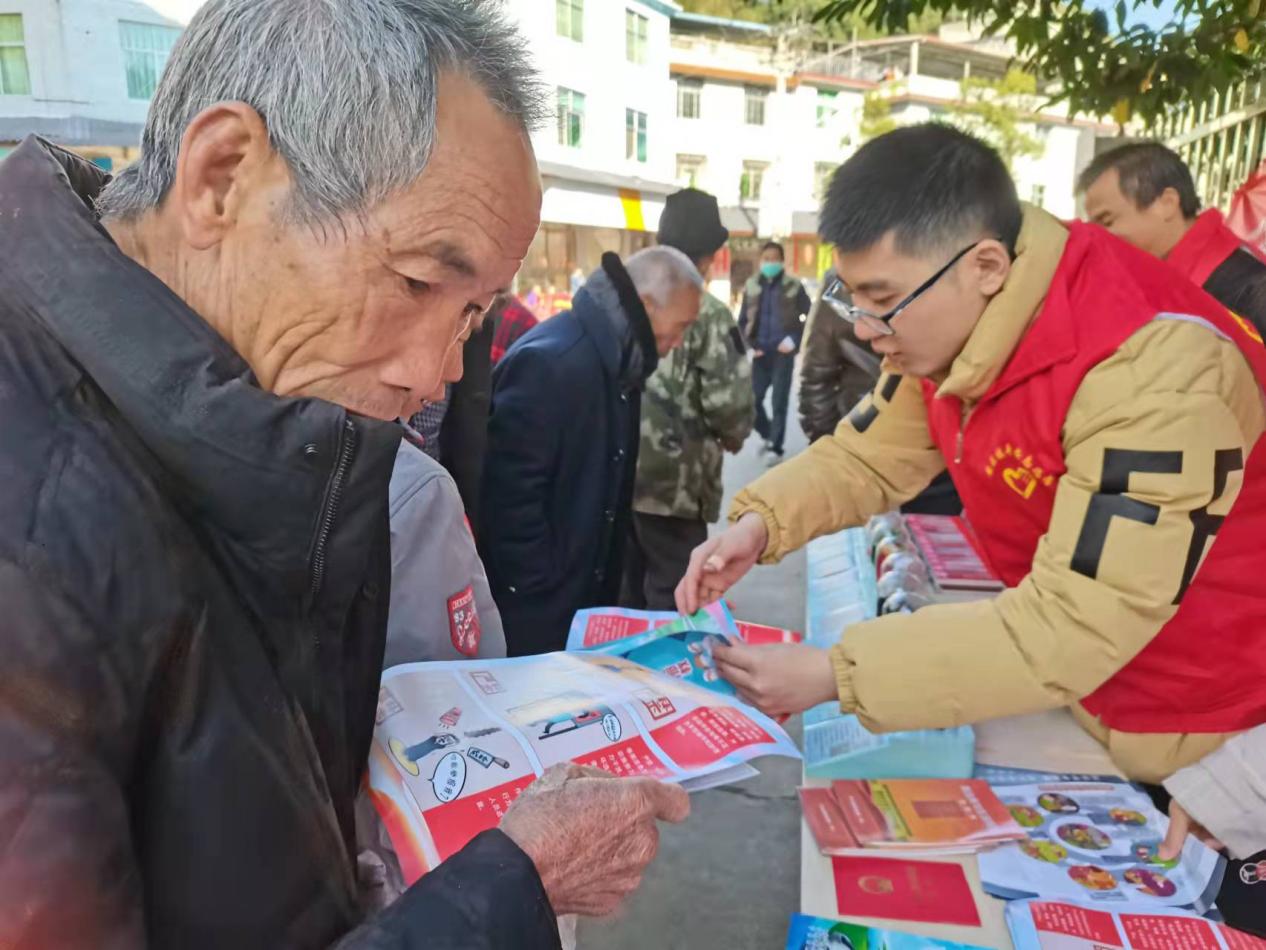 